Pisano dijeljenje-ponavljanje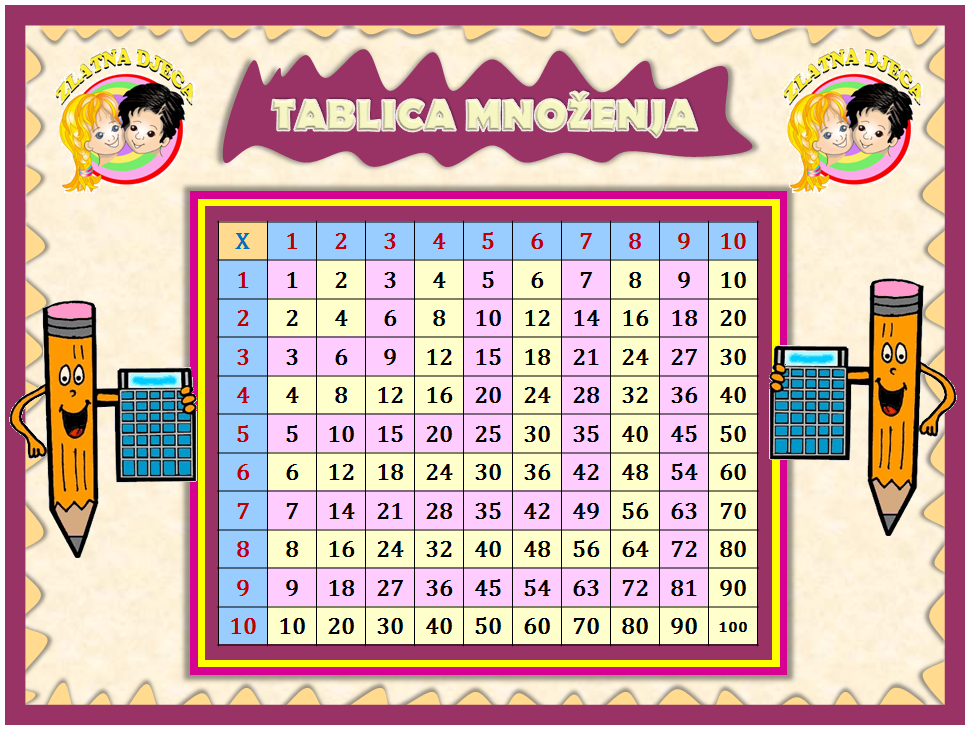 Riješi uz pomoć tablice48:4=                        636:3=93:3=                        936:3=66:2=                        482:2=82:2=                        248:2=Budi pažljiva kod rješavanja,pazi na pravilno potpisivanje znamenaka